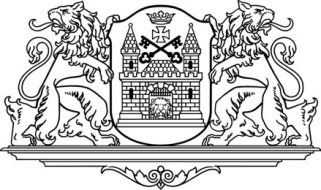 RĪGAS DOMERātslaukums 1, Rīga, LV-1050, tālrunis 67012222, e-pasts: riga@riga.lvsaistošie noteikumiRīgāPar Rīgas valstspilsētas pašvaldības līdzdalības budžeta nolikumuIzdoti saskaņā ar Pašvaldību likuma 44. panta otru daļuI. Vispārīgie jautājumi 1. Saistošie noteikumi (turpmāk – nolikums) nosaka kārtību, kādā 2024. gadā tiek organizēts Rīgas valstspilsētas pašvaldības (turpmāk – pašvaldība) līdzdalības budžeta projektu īstenošanas konkurss (turpmāk – konkurss) un piešķirts pašvaldības finansējums pašvaldības līdzdalības budžeta projekta (turpmāk – projekts) īstenošanai. 2. Konkursa koordinēšanu veic Rīgas Apkaimju iedzīvotāju centrs (turpmāk – RAIC). 3. Konkursa mērķi ir: 3.1. veicināt apkaimju attīstību Rīgā, to teritorijas kā pilsētas daļas īpašo identitāti, atpazīstamību un sekmēt to revitalizāciju; 3.2. pastāvīgi un mērķtiecīgi veicināt Rīgas apkaimju iedzīvotāju iesaisti un līdzdalību apkaimju attīstībā; 3.3. radīt publiski pieejamus uzlabojumus apkaimēs, veicinot iedzīvotāju sadarbību un radošumu; 3.4. pašvaldībai iegūt vērtīgu atgriezenisko saiti par nepieciešamajiem pilsētvides uzlabojumiem, kas ir svarīgi Rīgas iedzīvotājiem.II. Finansējuma piešķiršanas nosacījumi 4. Projektu īstenošana tiek finansēta no pašvaldības budžeta programmas 01.24.00. “Rīgas pilsētas līdzdalības budžeta programma” līdzekļiem. 5. Finansējums tiek piešķirts attiecīgajai pašvaldības iestādei vai struktūrvienībai, kuras kompetencē ir konkursa kārtībā izvēlētā projekta īstenošana (turpmāk – atbildīgā institūcija). 6. Viena projekta īstenošanai nepieciešamais prognozējamais finanšu līdzekļu apjoms ir ne vairāk kā 100 000 euro (ieskaitot pievienotās vērtības nodokli). 7. Finansējums netiek piešķirts projekta īstenošanai, kurš attiecināms uz ārtelpas labiekārtošanas un uzturēšanas, kā arī iekškvartālu, piebraucamo ceļu remonta programmu. 8. Finansējuma piešķiršanai tiek virzīts projekta pieteikums, kas atbilst šādiem kritērijiem: 8.1. projekta īstenošanas vieta ir sabiedrībai pieejama, publiskā lietošanā esoša pašvaldībai piederoša vai piekrītoša publiskā ārtelpa; 8.2. projekta īstenošanas rezultātā ilglaicīgi (vismaz 10 gadus) tiks uzlabota apkaimes publiskā infrastruktūra, un šiem uzlabojumiem ir sabiedriski nozīmīga vērtība, kā arī projekta rezultāts būs plaši pieejams iedzīvotājiem; 8.3. projektā paredzētie ieguldījumi ir ekonomiski pamatoti;8.4. projekts ir saistīts ar jaunas infrastruktūras radīšanu vai jau esošas infrastruktūras uzlabošanu;8.5. projekta pieteikumam nedrīkst būt komerciāls, reliģisks vai politisks raksturs. III. Prasības projekta pieteikuma iesniedzējam 9. Projekta pieteikumu dalībai konkursā var iesniegt pašvaldības administratīvajā teritorijā dzīvesvietu deklarējusi fiziska persona, kas sasniegusi 16 gadu vecumu,  biedrība vai nodibinājums, kura juridiskā adrese ir reģistrēta pašvaldības administratīvajā teritorijā, kurā nav pašvaldības dalības un kura darbības mērķis nav pretrunā ar nolikuma 3. punktā noteiktajiem konkursa mērķiem (turpmāk – iesniedzēji). 10. Iesniedzējs konkursam var iesniegt vienu projekta pieteikumu, kas attiecas uz vienu vienotu teritoriju. IV. Konkursa izsludināšana, konkursa komisijas darbības organizācija un kompetence 11. Paziņojums par konkursa izsludināšanu tiek publicēts pašvaldības tīmekļvietnēs www.riga.lv, www.apkaimes.lv un www.balso.riga.lv, norādot: 11.1. projekta pieteikumu iesniegšanas veidu; 11.2. projekta pieteikumu iesniegšanas termiņu, kas nav īsāks par 30 dienām. 12. Konkursam iesniegtos projektu pieteikumus vērtē konkursa vērtēšanas komisija (turpmāk – komisija), kas tiek apstiprināta ar Rīgas pilsētas izpilddirektora rīkojumu. 13. Komisijas darbu vada tās priekšsēdētājs. Komisijas priekšsēdētāju viņa prombūtnes laikā aizvieto komisijas priekšsēdētāja vietnieks. Komisija ir lemttiesīga, ja tās sēdēs piedalās ne mazāk kā puse no komisijas locekļiem. 14. Komisijas lēmumi tiek pieņemti sēdes laikā vienojoties. Ja komisija nevar vienoties, tad lēmumu pieņem, atklāti balsojot. Lēmums var tikt pieņemts arī balsojot elektroniskajā sarakstē. Lēmums tiek atzīts par pieņemtu, ja par to balsojis klātesošo komisijas locekļu vairākums. Balsīm sadaloties vienādi, izšķirošā ir komisijas priekšsēdētāja balss. 15. Komisijas kompetencē ir: 15.1. izvērtēt iesniegtos projektu pieteikumus, noteikt atbalstāmos projektus un apstiprināt to īstenošanai nepieciešamā prognozējamā finansējuma apjomu; 15.2. pieaicināt komisijas darbā nozaru ekspertus viedokļa sniegšanai; 15.3. veikt projekta pieteikumā matemātisku aprēķinu kļūdu labojumus, informējot par to iesniedzēju; 15.4. sniegt atbildes uz iesniedzēja jautājumiem; 15.5. noraidīt projekta pieteikumu, ja: 15.5.1. projekta pieteikums neatbilst nolikumā noteiktajām prasībām; 15.5.2. projekta īstenošana ir atzīta par neiespējamu;15.5.3. projekta īstenošana nevar tikt uzsākta nākamajā kalendārajā gadā;15.5.4. konkursa ietvaros nav pieejami finanšu līdzekļi projekta īstenošanai; 15.5.5. konkursa ietvaros nav pieejami finanšu līdzekļi projekta īstenošanai nepilnā apjomā (vismaz 50 % no plānotajām īstenošanas izmaksām), ja iesniedzējs projekta pieteikuma veidlapā ir norādījis, ka projekts var tikt īstenots arī nepilnā apjomā; 15.5.6. projekta pieteikums ir iesniegts pēc nolikuma 19. punktā norādītā termiņa;15.5.7. projektam jau paredzēti līdzekļi pašvaldības budžetā;15.6. veikt citas darbības atbilstoši konkursa nolikumam. 16. Komisijas sēdes tiek protokolētas. Komisijas sekretāra, kurš nav komisijas loceklis, sagatavotos komisijas sēžu protokolus visi klātesošie komisijas locekļi saskaņo, izmantojot elektroniskā pasta sūtījumu. Komisijas sēžu protokolus paraksta komisijas sēdes vadītājs un protokolētājs (komisijas sekretārs). 17. Komisijas priekšsēdētājs ir pilnvarots veikt saraksti, lūgt papildu informāciju no iesniedzēja, atbildīgās institūcijas, citām valsts un pašvaldības iestādēm un struktūrvienībām un/vai nozaru ekspertiem, izmantojot komisijas veidlapu. Komisijas priekšsēdētāja prombūtnes laikā saraksti veikt ir pilnvarots komisijas priekšsēdētāja vietnieks. V. Projekta pieteikuma dokumenti, to noformēšanas prasības un iesniegšanas kārtība 18. Projekta pieteikumu veido šādi dokumenti: 18.1. aizpildīta projekta pieteikuma veidlapa (1. pielikums); 18.2. dokuments, kas apliecina iesniedzēja pilnvarotās personas tiesības rīkoties iesniedzēja vārdā, ja projekta pieteikumu iesniedz iesniedzēja pilnvarotā persona; 18.3. projekta skice (norādāmi visu projekta būtisko elementu izmēri (cm) un to izvietojums uz zemesgabala robežu plāna vai izdrukas no tīmekļvietnes www.topografija.lv, www.kadastrs.lv vai www.geolatvija.lv); 18.4. vismaz viena vizualizācija, kurā uzskatāmi attēlots projekta īstenošanas rezultāts. 19. Projektu pieteikumu iesniegšanas termiņš ir no konkursa izsludināšanas brīža līdz attiecīgā gada 31. maija plkst. 12.00. Iesniegšanas termiņš nevar būt īsāks par astoņām nedēļām.20. Projekta pieteikumu, kas sagatavots valsts valodā, datorrakstā un atbilstoši normatīvajiem aktiem par dokumenta noformēšanu, var iesniegt: 20.1. elektroniski nosūtot uz elektroniskā pasta adresi: konkurss.apkaimes@riga.lv vai RAIC oficiālo e-adresi ar drošu elektronisko parakstu, kas satur laika zīmogu;20.2. pašvaldības tīmekļvietnē www.riga.lv, aizpildot projekta pieteikuma veidlapu; 20.3. klātienē RAIC klientu apkalpošanas nodaļā.21. Iesniedzot projekta pieteikumu papīra formātā, tā elektronisko kopiju nosūta uz elektroniskā pasta adresi: konkurss.apkaimes@riga.lv. 22. Iesniedzējs ir tiesīgs pirms projekta pieteikuma iesniegšanas termiņa beigām grozīt iesniegto projekta pieteikumu vai atsaukt to līdz balsošanas termiņa sākumam. 23. Visas izmaksas, kas saistītas ar projekta pieteikuma sagatavošanu un iesniegšanu, sedz iesniedzējs. 24. Pirms projekta pieteikuma iesniegšanas RAIC nodrošina iesniedzējam iespēju: 24.1. noskaidrot, vai plānotais projekts neattiecas uz nolikuma 7. punktā minēto programmu; 24.2. noskaidrot projektā plānotā zemesgabala piederību, tā atļauto izmantošanas veidu, kādai pašvaldības autonomās funkcijas izpildei tas ir paredzēts, kā arī saņemt attiecīgā zemesgabala robežu plāna un apgrūtinājumu plāna kopiju, ja tādi ir pašvaldības rīcībā; 24.3. piedalīties pašvaldības organizētajos semināros, darbnīcās, saņemt konsultācijas no atbildīgo institūciju speciālistiem ar projekta pieteikumu sagatavošanu saistītos jautājumos; 24.4. noskaidrot citus ar konkursu saistītus jautājumus, kas uzdodami ne vēlāk kā 10 darba dienas pirms 19. punktā minētā projektu pieteikumu iesniegšanas termiņa beigām, nosūtot tos komisijas sekretāram uz elektroniskā pasta adresi: konkurss.apkaimes@riga.lv vai sazinoties telefoniski; atbildi RAIC sniedz pēc iespējas ātrāk, bet ne vēlāk kā pēc piecām darba dienām. VI. Projektu pieteikumu izvērtēšanas kārtība, lēmuma pieņemšana un paziņošana 25. Komisijas sekretārs pārliecinās Iedzīvotāju reģistrā par iesniedzēja projekta pieteikuma iesniegšanas dienā norādītās deklarētās dzīvesvietas atbilstību  nolikuma 9. punktam. 26. Komisijas sekretārs sagatavo iesniegto projektu pieteikumu apkopojumu, kurā par katru projekta pieteikumu tiek norādītas šādas ziņas: iesniedzēja vārds, uzvārds vai nosaukums, projekta nosaukums, projekta īstenošanai nepieciešamais prognozējamais finansējums, projekta atbilstība nolikuma 6.–10. punktam, projekta pieteikuma atbilstība nolikuma 18.–21. punktam, atbildīgā institūcija. 27. Projektu pieteikumi tiek izskatīti divās kārtās. Projektu pieteikumu izskatīšana notiek bez iesniedzēju klātbūtnes. Jebkurā no kārtām komisija var lūgt papildu informāciju no iesniedzēja, atbildīgās institūcijas, citām valsts un pašvaldības iestādēm vai nozaru ekspertiem, ja tas nepieciešams projekta pieteikuma vērtēšanai, norādot atbildes termiņu. 28. Pirms projektu pieteikumu izskatīšanas katrs komisijas loceklis paraksta apliecinājumu par interešu konflikta neesību, vērtējot konkursam iesniegtos projektu pieteikumus. 29. Ja komisijas loceklis atrodas interešu konfliktā, izskatot projekta pieteikumus, viņš par to informē pārējos komisijas locekļus un nepiedalās attiecīgā projekta pieteikuma vērtēšanā. 30. Vērtēšanas pirmajā kārtā komisija vērtē projekta atbilstību nolikuma 6.–10. punktam un projekta pieteikuma atbilstību nolikuma 18.–21. punktam. Atbilstošos projektu pieteikumus komisija virza atbildīgajām institūcijām projekta īstenošanas iespējamības izvērtēšanai un projekta īstenošanas ietvaros veicamo darbību noteikšanai. Neatbilstošos projektu pieteikumus komisija noraida.  31. Atbildīgās institūcijas projekta īstenošanas iespējamības izvērtēšanai un projekta īstenošanas ietvaros veicamo darbību noteikšanai nepieciešamības gadījumā sazinās ar iesniedzēju.32. Pēc vērtēšanas pirmās kārtas atbilstošie projektu pieteikumi tiek ievietoti tīmekļvietnē www.balso.riga.lv. Pie projekta tiek nodrošināta iespēja publicēt iesniedzēja sagatavotu videoklipu, kas sniedz informāciju par projektu. 33. Vērtēšanas otrajā kārtā komisija izvērtē atbildīgās institūcijas sniegtos atzinumus par projektu īstenošanas iespējamību, kā arī nolikuma 34. punktā minēto informāciju, ja tāda ir saņemta. Projektus, kuru īstenošana ir atzīta par iespējamu, komisija nodod balsošanai iedzīvotājiem. Projektus, kuru īstenošana ir atzīta par neiespējamu, komisija noraida. 34. Komisijai ir tiesības pieprasīt papildu paskaidrojumus no atbildīgās institūcijas, kā arī papildu informāciju no citām valsts vai pašvaldības iestādēm vai nozaru ekspertiem, lai noskaidrotu, vai projekta īstenošana ir iespējama. Ja tiek saņemta informācija, kas ir pretrunā ar atbildīgās institūcijas atzinumā norādīto, komisijai ir tiesības pieprasīt atbildīgajai institūcijai atkārtotu atzinumu. 35. Ja projektu, kuru īstenošana atzīta par iespējamu saskaņā ar nolikuma 33. punktu, īstenošanai nepieciešamais prognozējamais finanšu līdzekļu kopējais apjoms nepārsniedz konkursam piešķirto finanšu līdzekļu apjomu, komisija apstiprina projektu īstenošanai nepieciešamo prognozējamo finansējumu  un nodod tos īstenošanai atbildīgajām institūcijām bez balsošanas. 36. Balsot par projektiem var elektroniski tīmekļvietnē www.balso.riga.lv atbilstoši autorizācijas noteikumiem vai klātienē šajā tīmekļvietnē norādītajās vietās. 37. Balsot par projektiem var persona, kas sasniegusi 16 gadu vecumu. Viena persona var balsot vienu reizi. 38. Balsošana notiek vienu kalendāro mēnesi. Balsošanas periods tiek norādīts tīmekļvietnē www.balso.riga.lv. 39. Pēc balsošanas beigām komisijas sekretārs apkopo balsošanas rezultātus, komisija apstiprina projektu īstenošanai nepieciešamo prognozējamo finansējumu konkursam piešķirto finanšu līdzekļu ietvaros projektiem, kuri saņēmuši vislielāko balsu skaitu balsošanas rezultātā, un nodod tos īstenošanai atbildīgajām institūcijām. Pārējos projektu pieteikumus komisija noraida. Noraidītie projekti netiek virzīti atkārtotai izskatīšanai komisijā.40. Komisijas lēmumu paziņo iesniedzējam 10 darba dienu laikā no attiecīgās komisijas sēdes dienas. 41. Komisija var izbeigt konkursu bez rezultātiem, ja: 41.1. nav iesniegts neviens projekta pieteikums; 41.2. visi iesniegtie projektu pieteikumi tiek noraidīti konkursa pirmajā un otrajā kārtā; 41.3. tiek konstatēts cits būtisks iemesls, kas liedz turpināt konkursa norisi. 42. Paziņojums par konkursa rezultātiem tiek publicēts pašvaldības tīmekļvietnēs www.riga.lv, www.apkaimes.lv un www.balso.riga.lv, norādot projekta nosaukumu, īstenošanas vietu un iesniedzēju. VII. Projektu īstenošana43. Konkursa kārtībā apstiprināto projektu īsteno pašvaldības atbildīgā institūcija, sadarbojoties ar iesniedzēju.44. Projektu uzsāk triju mēnešu laikā pēc konkursa rezultātu paziņošanas un īsteno divu gadu laikā.45. Projektu īstenošanas gaitu uzrauga RAIC.46. Iesniedzējs tiek informēts par projekta īstenošanas gaitu.2024. gada 21. februārīNr. RD-24-258-sn(prot. Nr. 113, 5. §)Rīgas domes priekšsēdētāja vietnieksE. Ratnieks